Descripción 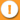 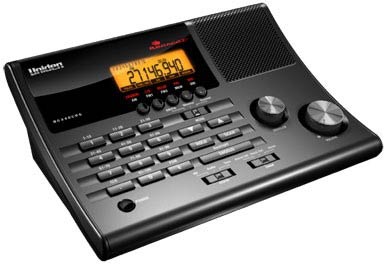 